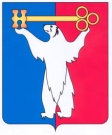 АДМИНИСТРАЦИЯ ГОРОДА НОРИЛЬСКАКРАСНОЯРСКОГО КРАЯПОСТАНОВЛЕНИЕ11.03.2021	   г. Норильск   	                 № 91О внесении изменений в постановление Администрации города Норильска от 05.10.2016 № 495С целью приведения отдельных правовых актов Администрации города Норильска в соответствие с требованиями законодательства, на основании Постановления Правительства Российской Федерации от 26.10.2020 №1742 «О признании утратившими силу актов и отдельных положений актов Правительства Российской Федерации, об отмене некоторых актов и отдельных положений актов федеральных органов исполнительной власти, содержащих обязательные требования, соблюдение которых оценивается при проведении мероприятий по контролю при осуществлении федерального государственного транспортного надзора, федерального государственного контроля (надзора) в области транспортной безопасности, а также обязательные требования в области технического осмотра транспортных средств», ПОСТАНОВЛЯЮ:1. Внести в Положение об обеспечении выдачи специального разрешения на движение тяжеловесного и (или) крупногабаритного транспортного средства по автомобильным дорогам общего пользования местного значения муниципального образования город Норильск, утвержденного постановлением Администрации города Норильска от 05.10.2016 № 495 (далее – Положение), следующие изменения:1.1. В абзаце девятом пункта 1.6 Положения слова «Постановление Правительства Российской Федерации от 15.04.2011 № 272 «Об утверждении правил перевозок грузов автомобильным транспортом»» заменить словами «Постановление Правительства от 21.12.2020 № 2200 «Об утверждении правил перевозок грузов автомобильным транспортом и внесении изменений в пункт 2.1.1 правил дорожного движения Российской Федерации»». 2. Опубликовать настоящее постановление в газете «Заполярная правда» и разместить его на официальном сайте муниципального образования город Норильск. 3. Настоящее постановление вступает в силу с даты его подписания и распространяет свое действие на правоотношения, возникшие с 01.01.2021.Глава города Норильска                                                                                      Д.В. Карасев